Галоўнае ўпраўленне адукацыі Гродзенскага аблвыканкамаУА «Гродзенскі дзяржаўны ўніверсітэт імя Янкі Купалы»ДУА «Гродзенскі абласны цэнтр турызму і краязнаўства»ДУА «Гімназія № 1 імя акадэміка Я.Ф. Карскага г. Гродна»ДУА «Гімназія № 4 г. Гродна»ПРАГРАМА VІІ абласной адкрытай навукова–практычнай краязнаўчай канферэнцыі вучняў“КРАЙ ГАРАДЗЕНСКІ”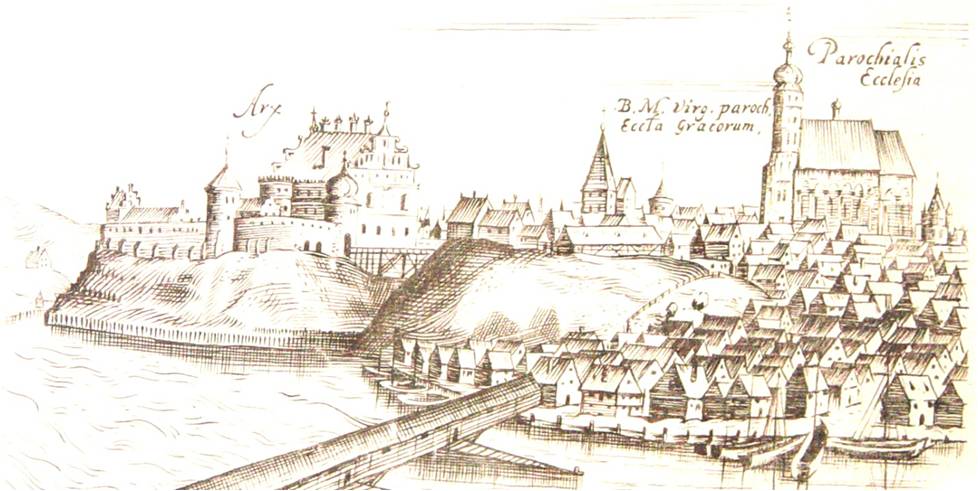  2020 годРэгістрацыя ўдзельнікаў		9.00–10.00Пленарнае пасяджэнне		10.00 –11.00 (актавая зала)Сяброўскі Барыс Аляксандравіч, дырэктар Гімназіі № 1 імя акадэміка Я.Ф. Карскага г. Гродна. Прывітальнае слова ад Гімназіі № 1   Вяршыцкая Тамара Рыгораўна,  краязнаўца, музеязнаўцаКарнялюк Віталь Рыгоравіч, кандыдат гістарычных навук, дацэнт ( ГрДУ імя Янкі Купалы) – Пра парадак правядзення канферэнцыіРабота секцый					11.00 – 15.00Наведванне музея Я.Ф. Карскага	 і выставы “У кіно на танку”			11.00 – 15.00СЕКЦЫЯ 1Лінгвістычнае краязнаўстваЛішык Лізавета, 9 клас, Панамарова Уладзіслава, 10 клас, ДУА “Сярэдняя школа №2 г. Слоніма”, настаўнік Захарчук І.У. – Асаблівасці дыялектычнай лексікі Слонімшчыны ў назвах ежыШкодзіч Дар’я, 11 клас,  ДУА “ВПК Ханявічскі дзіцячы сад–сярэдняя школа” Свіслацкага раёну, настаўнік Шкодзіч Ж.В. – Катайконімы Свіслацкага раёна Гродзенскай вобласці:славаўтваральны аналізГубар Святлана, 9 клас, ДУА “ВПК Вензавецкі дзіцячы сад – сярэдняя школа” Дзятлаўскага раёна, настаўнік Блоцкая Н.В. – Некаторыя дыялектычныя асаблівасці гаворкі жыхароў Вензавецкага сельскага саветаЦяцерына Ангеліна, 9 клас, ДУА “Новаельнянская СШ” Дзятлаўскага раёна, настаўнік Варанец А.І. – Принципы номинации гидронимов на территории Дятловского районаСкуба Герман, 11 клас, ДУА “Князеўская сярэдняя школа” Зэльвенскага раёна, настаўнік Скуба А.А. – Гаваркія назвы маёй мясцовасціНесцяровіч Дзмітрый, 9 клас, ДУА “ВПК Дзярноўскі дзіцячы сад–сярэдняя школа” Слонімскага раёна, настаўнік Сокал А.В. – Тапонімы дзярноўскага краюЛінга Яна, 10 клас, ДУА “Радунская сярэдняя школа” Воранаўскага раёна, настаўнік Фясенка І.І. – Паходжанне тапонімаў Дайнава  паводле пісьмовых крыніц,  палеагеаграфічных і лінгвістычных матэрыялаўКомінч Агнешка, 10 клас, ДУА “Гімназія №10 г. Гродна”, настаўнік Качан Т.А. – Лінгвістычны ландшафт ГроднаУрбановіч Лізавета, 9 клас ДУА “Сярэдняя школа №40 г. Гродна”, настаўнік Мамедава А.Э. – Межъязыковые лакуны в сопоставительном освещении (русский литературный язык/диалектная подсистема Гродненщины)Раманенка Крысціна, 11 клас, настаўнік Панкевіч В.І. – Дыялектычная лексіка жыхароў аграгарадка Вялікая Рагозніца Мастоўскага раёнаПелеш Валерыя, 9 клас, ДУА “Сярэдняя школа №2 імя М.П. Масонава г.Свіслачы”, настаўнік Пракаповіч І.В. – Свіслацкія дыялектызмы, іх лексічнае значэнне і паходжаннеЛоскат Дар’я, 9 клас, ДУА “Вучэбна-педагагічны комплекс Дабравольскі дзіцячы сад-сярэдняя школа” Свіслацкі раён, настаўнікі Урбановіч З.А., Гічкалава А.М. – Таямніцы антрапонімаў малой радзімы СЕКЦЫЯ 2Літаратурная ГродзеншчынаЯкусевіч Дар’я, 10 клас, ДУА “Сярэдняя школа №3 г. Скідзеля”, настаўнік Кармызава Ю.Г., Кошчыц І.А.,  – Барысаглебская царква ў гісторыі і літаратурыБарэль Надзея, 11 клас, ДУА “Ліцэй №1 г. Гродна”, настаўнік Белазаровіч Л.П. – Сувязь пакаленняўБакурэвіч Паліна, 9 клас, Козел Наталля, 9 клас, ДУА “Гімназія №3 г. Гродна”, настаўнік Соснарс А.М. – “Вырас я ў Прынямонні”: адзнакі жыццёвага і творчага шляху У. ШурпыСцефановіч Анжаліка, 9 клас, ДУА “Сярэдняя школа №26 г. Гродна”, настаўнік Балабушка Л.Я. – Гарадзенскія матывы ў паэзіі Юркі ГолубаКарней Антон, 10 клас, “Елкаўская сярэдняя школа Зэльвенскага раёна”, настаўнік Карней С.П. – Духоўныя каштоўнасці ў лірыцы маіх землякоўМуліца Канстанцін, 10 клас, ДУА “Гімназія №1 г. Іўя”, настаўнік Калеснікава В.В. – Жанрава–тэматычная разнастайнасць творчасці Яўгена КарпуцяКаржэнка Інэса, 8 клас, ДУА “Сярэдняя школа №8 г. Гродна”, настаўнік Пятроўская Ж.В. – Вобраз малой радзімы ў творчасці Міхася ВасількаТжэцяк Валерыя, 11 клас, ДУА “НПК Нацкія яслі-сад–сярэдняя школа” Воранаўскага раёна, настаўнік Язукевіч Г.Ч. – Літаратурная спадчына Нацкага краюЦыліндзь Аляксандр, 10 клас, ДУА “Сярэдняя школа №5 г. Гродна”, настаўнік Матвейчык А.А. – Мастацкае асэнсаванне культурных помнікаў Гродзеншчыны ў літаратурных творахМаціеўскі Марцін, 9 клас, ДУА “Вялікаэйсмантаўская сярэдняя школа” Бераставіцкі раён, настаўнік Станеўская М.І. – Мастацкі свет лірычных твораў Івана Іванавіча СліўкіЛяўта Ксенія, 8 клас, ДУА “ВПК Міжэрыцкі дзіцячы сад– базавая школа імя У. Ляха” Зэльвенскага раёна, настаўнік Міхальчык Т.М. – Мой земляк паэт Іван ШчуркоСЕКЦЫЯ 3Людзі зямлі Гарадзенскай Багамаева Дыяна, 11 клас, ДУА “Гімназія №7 г. Гродна”, настаўнік Шалкевіч Г.У. – Бывших журналистов не бывает (жизнь и творчество корреспондента С.И. Муриной)Крупінская Паліна, 10 клас, ДУА “Гімназія №1 г. Ваўкавыска”, настаўнік Сноп Т.У. – Жыццё прысвечанае музеюСнітко Анастасія, Галавач Ягор, 10 клас, ДУА “Мілявіцкі вучэбна-педагагічны комплекс дзіцячы сад-сярэдняя школа", настаўнік Асцюкевіч С.М. – Постаці слаўныя краю майгоКлімуць Яўген, 11 клас, Гелейша Міхаіл, 10 клас, ДУА “Ліцэй №1 г. Гродна”, настаўнік Госцеў А.П. – Гродзенскія мясціны СулеўскіхМіцянец Вікторыя, ДУА “Шчучынскі палац творчасці дзяцей і моладзі”, настаўнік Акціловіч З.К. – Люди земли ГурнофельскойТурлай Вераніка, 10 клас, ДУА “Сярэдняя школа №1 г. Ашмяны імя М.М. Гружэўскага”, настаўнік Плявака А.Л. – Марыя Дзмітрыеўна Каменская (жонка Я. Коласа) – уражэнка АшмянЖамойціна Аляксандра,  Санукевіч Дар’я, 11 клас, ДУА “Гімназія №1 г.п. Зэльва”, настаўнік Альховік В. М. – Жизненый  и творческий путь Я.Л. ШматкоНехвядовіч Алеся, 9 клас, ДУА “Вучэбна-педагагічны коплекс Лелюкінскі дзіцячы сад–сярэдняя школа” Іўеўскага раёна, настаўнік Ваўчок А.В. – Тадеуш Соколовский – олимпиец из ЖемыславляПатрубач Данііл, 8 клас, ДУА “Вучэбна-педагагічны комплекс Жодзішкаўскі яслі-сад – сярэдняя школа” Смаргонскага раёна, настаўнік Дудзінская К.В. – Пакуль гучыць скрыпка або малое даследаванне вялікага чалавекаГрыневіч Вераніка, 9 клас, ДУА “ВПК Скрыбаўскі дзіцячы сад–сярэдняя школа” Шчучынскі раён, настаўнік Васько І.З. – Через служение родине к памяти людскойКірысюк Дзяніс, 9 клас, ДУА “Сярэдняя школа №11 імя генерала арміі А.І. Антонава г. Гродна”, настаўнік Севярынава А.І. – Востоковед из д. Мали Міхалькевіч Сняжана, ДУДА “Радунскі раённы центр турызму, краязнаўста і экалогіі”, ДУА "Вучэбна-педагагічны комплекс Канвелішскія яслі-сад - сярэдняя школа» Воранаўскі раён, педагог дадатковая адукацыі Куплевіч В.Э. – “Яны глядзелі на дзесяцігоддзі наперад”СЕКЦЫЯ 4Маёнткі Гарадзеншчыны Кандратовіч Раман, 11 клас, Трусіла Юрый, 11 клас, ДУА “ВПК Ляшчанскі дзіцячы сад–сярэдняя школа” Шчучынскага раёна, настаўнік Базевіч Т.П. – Андрушоўская сядзіба: шлях да адраджэнняБелазомб Анастасія, 10 клас, ДУА “Беняконская сярэдняя школа” Воранаўскага раёна, настаўнік Грышко Р.І. – “Больцінікі… зямля, авеяная каханнем і надзеяй”Іванцэвіч Аляксандра, Карэйва Ларыён, 10 клас, ДУА “Дзітвянская сярэдняя школа” Лідскага раёна, настаўнік  Сухарукаў С.П. – Усадьбы и судьбы: ЛовчиловичиАрціш Дар’я, 8 клас, Правастоўская СШ, настаўнік Цяслюк Г.І. – Гістарычны лёс сядзібы на беразе НёманаАгіенка Надзея, 9 клас, ДУА "Крупаўскі вучэбна-педагагічны комплекс дзіцячы сад-сярэдняя школа", Лідскі раён, настаўнік Гівойна І.Б. – Маляўнічае мінулае СукурчЯнкелайць Дар’я, 8 клас, ДУА “Паляцкішская сярэдняя школа” Воранаўскага раёна, настаўнік Янкелайць А.Ч. – Слядамі Станіслава Баніфацыя ЮндзілаЯнкелайць Ангеліна, 10 клас, ДУА “Паляцкішская сярэдняя школа” Воранаўскага раёна, настаўнік Янкелайць А.Ч. – Старонкі гісторыі маёнтка ПадзітваПлюта Валерыя, 8 клас, ДУА “Сярэдняя школа №12 г. Ліды”, настаўнік Шыран А.Я. – Стрэліца. Гісторыя забытай мясцовасціДаўкшыс Дар’я, 11 клас, ДУА “Жырмунская сярэдняя школа” Воранаўскага раёна, настаўнік Азароўскі А.Г. – З гісторыі будаўніцтва рэзідэнцыі Радзівілаў у ваколіцах вёскі ЖырмуныУліда Дар’я, 10 клас, ДУА “Гімназія №4 г. Гродна”, настаўнік Грамыка В.Г. – Непростые повороты судьбы: Патрик О’ Бриен де Ласси и его семьяСЕКЦЫЯ 5Гісторыя населеных пунктаў Гарадзеншчыны Маркоўскі Віталь, 8 клас, ДУА “Каралінская сярэдняя школа” Зэльвенскага раёна, настаўнік Крэчка А.І. – Паглыбленне ведаў па гісторыі малой радзімы праз аналіз дэмаграфічнай сітуацыіЖалоба Жанна, 8 клас, ДУА “Вучэбна-педагагічны комплекс Корнадзьскі дзіцячы сад – базавая школа” Свіслацкага раёна, настаўнік Савіцкі М.П. – З гісторыі вёскі Корнадзь у 17–19 стст.Катанекша Дар’я, 10 клас, ДУА “ВПК Лелюкінскі дзіцячы сад–сярэдняя школа” Іўеўскага раёна, настаўнік Ваўчок А.В. – Ивьевщина кинематографическаяАляшкевіч А.А., 9 клас, ДУА “Гарадзечанскі вучэбна-педагагічны комплекс дзіцячы сад-сярэдняя школа” Навагрудскага раёна, настаўнік Аляшкевіч В.А. – Особенности развития деревни Городечно Новогрудского района в послевоенное времяПанас Ксенія, 10 клас, ДУА “Гімназія №1 г. Масты”, настаўнік Дзямешчык Л.Г. – Значэнне мастоў у гісторыі развіцця г. МастыРышкевіч Алеся, 11 клас, Свідзінская Дар’я, 11 клас, ДУА “Гімназія №5 г. Гродна”, настаўнік Някрэвіч Н.Ф. – Гістарычны лёс вёскі ЯтаўтавічыКапыш Вікторыя, 10 клас, ДУА “Вучэбна-педагагічны комплекс Крэўскі яслі-сад – сярэдняя школа” Смаргонскага раёна, настаўнік Міхалькевіч М.А. – Ад сталіцы княства да цэнтра сельскага савета (Крэва ў розных тэрытарыяльна–адміністрацыйных утварэннях з 13 па 21 стст.)Падгайна Ганна, 10 клас, ДУА “Воранаўская сярэдняя школа”, настаўнікі Падгайна Е.В., Банцэвіч А.М. – Улицы родного посёлкаКрысянель Аляксандра, ДУДА “Радунскі раённы центр турызму, краязнаўста і экалогіі”, ДУА “Доцішская сярэдняя школа” Воранаўскага раёна, педагог дадатковай адукацыі Куплевіч В.Э. – “Цуду не будзе. Казакоўская вёска “за польскім часам”, “пры першых Саветах”, “за немцамі”, “пры другіх Саветах”.Міхайлаў Сяргей, 9 клас, ДУА “Сярэдняя школа №2 г. Слоніма”, настаўнік Радзецкая І.Я. – Проблема локализации исторического центра СлонимаСЕКЦЫЯ 6Літаратурная ГарадзеншчынаКарабач Анастасія, 8 клас, ДУА “Сярэдняя школа №17 г. Ліды”, настаўнік Купцова Н.Я. – Літаратурны партрэт Ганны РэлікоўскайТулько Яна, 8 клас, ДУА “Сярэдняя школа №1 г. Ашмяны імя М.М. Гружэўскага”, настаўнік Плявака А.Л. – Слова пра Гарадзеншчыну ў вершах самадзейнага паэта з Ашмян Леаніда КаркоткіЯшкіна Аліна, 9 клас, ДУА “Парэцкая сярэдняя школа” Гродзенскага раёна, настаўнік Сідарук Л.М. – З чаго пачынаецца паэт: канцэпцыя зборніка вершаў Д.Бічэль “Дзявочае сэрца”Глябовіч Дыяна, 10 клас, ДУА “Сярэдняя школа №35 г. імя Н.А. Волкава Гродна”, настаўнік Давыдава І.Д. – Портрет знакомого незнакомца поэта Лейбы НайдусаСедышава Марыя, 11 клас, ДУА “Ліцэй №1 г. Гродна”, настаўнік Белазаровіч Л.П. – “Трагическое 14 апреля…” Жызнеўская Анастасія, 10 клас, ДУА “Сярэдняя школа № 6 г. Смаргоні”, настаўнік  Мінкевіч Т.А. – Славутыя землякі. Штрыхі да творчага партрэта Алы КлемянюкМаляўская Аляксандра, 9 клас, ДУА “Сярэдняя школа №7 г. Смаргоні”, настаўнік – Вайнілка В.І. – Тэматычнае багацце апавяданняў Артура ЦяжкагаАмбрашкевіч Алеся, 9 клас, Юралевіч Ігар, 8 клас, ДУА “ВПК Жамыслаўльскі дзіцячы сад–сярэдняя школа” Іўеўскага раёна, настаўнік Ігліцкі А.М. – Сафія Ільінская – паэтэса трох народаўМіснік Юлія, 9 клас, ДУА  “Лявонавіцкая базавая школа” Дзятлаўскага раёна, настаўнік Шалесная В.С. – Душой я з вамі гаваруКалошыц Надзея, 10 клас, ДУА “Гімназія №10 г. Гродна”, настаўнік Садавая Т.І. – “Душа” в лирике Марии Шевчёнок: возвышенное и земноеБолбат Ягор, 9 клас, ДУА “Канюхоўскі навучальна-педагагічны комплекс яслі-сад - сярэдняя школа” Бераставіцкага раёна, настаўнік Коўшык М.М. – “Я словы сыплю, як з сявенькі…” (малая радзіма ў творчасці паэта–земляка Пятра Купы)СЕКЦЫЯ 7Грамадскія рухі і арганізацыіАнціпава Вікторыя, 10 клас, ДУА “Сярэдняя школа №15 імя генерала Д.Карбышава г. Гродна”, настаўнікі Зіновіч А.А., Райко Д.М. – Заходнія беларусы ў 1920–1930 гады: ад санаціі да ідэй «перамогшага  сацыялізма» (на прыкладзе Гродзенскага рэгіёна).Курчыцкі Уладзіслаў, 10 клас, ДУА “Алекшыцкая сярэдняя школа” Бераставіцкага раёна, настаўнік Румак Г.У. – Актыўная грамадзянская пазіцыя В.М. Кавалеўскага ( 1800/1801–1878): умовы фарміраванняРэкуць Яна, Мурэня Вікторыя, 9 клас, ДУА “Сярэдняя школа №37 г. Гродна”, настаўнік Кабылянская А.І. – Деятельность общества «КАРИТАС» на Гродненщине.Струхоўская Вікторыя, 9 клас, УА “Пелясская сярэдняя школа з навучэнням на літоўскай мове” Воранаўскага раёна, настаўнік Івашка Л.В. – Мария Круопене – просветитель Пелясского краяКот Яна, 9 клас, ДУА “Сярэдняя школа №2 імя Н.П. Масована г. Свіслачы”, настаўнік Пясецкі А.В. – Революционер Виктор ГельтманМатусевіч Валянціна, ДУДА “Радунскі раённы центр турызму, краязнаўста і экалогіі”, ДУА “Доцішская сярэдняя школа" Воранаўскага раёна, педагог дадатковай адукацыі  Куплевіч В.Э. – “Мае бацькі працавалі ў пана генерала і пані генераловай…” Па слядах жыцця і гаспадарчай дзейнасці генерала К. Кандратовіча і яго сям’і ў маёнтку ГароднаГермак Бажэна, 10 клас, ДУА “Сярэдняя школа №5 г. Смаргоні”, настаўнік Кудаш Н.С. – Міхаіл Аляксандравіч Шыш – удзельнік падпольнага  і партызанскага рухуСЕКЦЫЯ 8Генеалогія і геральдыка ГарадзеншчыныМілько Вадзім, 11 клас, ДУА “Сярэдняя школа №23 г. Гродна”, настаўнік Сямашка І.А. – Боевой путь Милько Ксении Ивановны и Милько Евгения Михайловича во Второй мировой войнеМаер Сяргей, 6 клас, ДУА “НПК Дварчанскі дзіцячы сад–базавая школа” Свіслацкі раён, настаўнік Маер С.М. – Мой род, мая сям’яБудніцкі Максім, 11 клас, ДУА “Ліцэй №1 г. Гродна”, настаўнік Белазаровіч Л.П. – Мой род – мая сям’яМаленоўская Маргарыта, 8 клас, ДУА “Беняконская сярэдняя школа” Воранаўскага раёна, настаўнік Дамшэвіч А.Р. – Геральдыка шляхты беняконскай парафіі 19 ст.Гарошка Алеся, 10 клас, ДУА “Індурская сярэдняя школа”, настаўнік Міськевіч М.К. – Индурская шляхта – знатные фамилии окрестностей ИндурыКарнялюк Лізавета, 8 клас, ДУА “Гімназія №2 г. Гродна”, настаўнік Баркоўская І.Л. – История одного экспонатаЗубель Дыяна, 10 клас, ДУА “Гімназія №1 імя К. Каліноўскага г. Свіслачы”, настаўнік Зубель І.Я. – Корни моего родаМіхно Алеся, 9 клас, ДУА “Сярэдняя школа №1 г. Скідзеля”, настаўнік Шышко М.С. – Край в лицах: история моей семьиБанцэвіч Вераніка, 9 клас, ДУА “Гімназія №10 г. Гродна”, настаўнік Банцэвіч Н.Г. – Пётр Николаевич Фиясь – наш чемпионПанкеева Дзіяна, 11 клас, ДУА “Сярэдняя школа №4 імя П. Батава г. Слоніма”, настаўнік Анішчык Н.М. – Казачьи корни моего родаУшакевіч Глорыя, 9 клас, ДУА “Сярэдняя школа №5 г. Смаргоні”, настаўнік Дзятковіч М.Л. – Мой радаводАляскевіч Дыяна, 11 клас, ДУА “Гімназія №2 г. Ваўкавыска”, настаўнік Апановіч М.Г. – Истоки памяти семьи БурякСЕКЦЫЯ 9Музычная і тэатральная культура ГарадзеншчыныЦэхановіч Дар’я, Ануфрыенка Елізавета, ДУА “Сярэдняя школа № 6 г. Ліды”, настаўнік Леўшунова Т.М. – Песні Лідчыны. Не чужыя – нашыяШостак Ілона, 9 клас, ДУА “Першамайская сярэдняя школа” Лідскага раёна, настаўнік Ткачук М.А. – Музычная культура Гродзеншчыны Вясельная абраднасцьКрук Кацярына, 9 клас,  ДУА “ВПК Ханявіцкі дзіцячы сад-сярэдняя школа”, настаўнік Пармонік З.Г. – Духоўная спадчына майго краю: вясельны абрадГалінская Яўгенія, 9 клас, ДУА “ ВПК Дзярэчынскі дзіцячы сад – сярэдняя школа” Зэльвенскага раёна, настаўнік Пачабыт Л.Ч. – “Званочкі” дзярэчынскай зямліМацкевіч Ангеліна, 9 клас, ДУА “Гімназія №10 г. Гродна”, настаўнік Бараноўскі Д.М. – Неформальное молодёжное движение Гродно в послевоенное времяДзядовіч Дар’я, 7 клас, Ламака Аляксандр, 9 клас, ДУА “Азёркаўская сярэдняя школа” Мастоўскага раёна, настаўнік Галавач Т.А. – Котчынская кадрыля – гісторыя і сучаснасцьБагдзевіч Карына, 11 клас, ДУА “ВПК Галавічпольскі дзіцячы сад–сярэдняя школа” Шчучынскага раёна, настаўнік Астап Я.С. – Музычнае суправаджэнне вясельнага абраду ў ваколіцах ГалавічполяСадоўская Вераніка, 8 клас, ДУА “ВПК Жодзішкаўскі яслі сад–сярэдняя школа” Смаргонскага раёна, настаўнік Дудзінская К.В. – Традыцыйны выканальніцкі стыль міжрэчча Віліі і ГальшанкіІванюк Таццяна, 8 клас, ДУА “Сярэдняя школа №6 г. Гродна”, настаўнік Янучэня Д.С. – Тэатральнае і музычнае жыццё ГроднаКаскевіч Арыанна, 8 клас, ДУА “Сярэдняя школа №3 г. Скідзеля”, настаўнік Кошчыц І.А. – Уплыў калыханак на развіццё дзяцейБотвіч Дыяна, 8 клас, ДУА “Поразаўская сярэдняя школа” Свіслачскага раёна, настаўнікі Карповіч А.У., Шымко М.А. – Яўген Паплаўскі. Шлях да поспехуСЕКЦЫЯ 10Эканамічныя працэсы і прыклады гаспадаранняОрпік Арцём, 8 клас, ДУА “Тарноўская сярэдняя школа” Лідскага раёна, настаўнік Станулевіч В.В. – Кролиководство как альтернативная отрасль животноводства на примере личного подсобного хозяйстваЯнушка Анастасія, 9 клас, ДУА “Геранёнская сярэдняя школа” Іўеўскага раёна, настаўнік Лінго І.Ф. – Интересные факты из жизни Геранён и их владельцевКлімко Аляксандра, 10 клас, ДУА "ВПК Вензавецкі дзіцячы сад - сярэдняя школа", настаўнікі Грэйня Л.К., Латушка К.В. – Праблема забяспечанасці працоўнымі рэсурсамі сельскай гаспадаркі  ў КСУП "Вензавец" Дзятлаўскага раёна Гродзенскай вобласці" Строк Надзея, ДУА “ВПК Мікелеўшчынскі дзіцячы сад – сярэдняя школа”, настаўнік Кандратовіч Т.М. – Зямляк, якім я ганарусяМажэйка Лізавета, 11 клас, ДУА “Сярэдняя школа №7 г. Слоніма”, настаўнік Епіфанаў І.І. –  Слонім – горад  кірмашоў і гандлю (16–пачатак 20 стст.)Бабаед Дар’я, Лапыш Анастасія, 10 клас, ДУА “Гімназія №7 г. Гродна”, настаўнік Фіронава А.А. –  Организация общественного питания в г. Гродно гродненским трестом столовых и ресторанов в 1944–1953 гг.Саковіч Ягор, 9 клас, ДУА "Астрынская сярэдняя школа імя А.С.Пашкевіч (Цёткі)", настаўнік Чырэц Л.В. –ОАО «АгроГЖС» прошлое и настоящееГерман Дзіяна, 10 клас, ДУА “ВПК Крэўскі яслі-сад – сярэдняя школа”, настаўнік Былінская А.М. – Альтэрнатыўныя крыніцы энергіі ў забеспячэнні Крэўскага сельскага савета электраэнергіяйВінаградава Таццяна, 10 клас, ДУА “ВПК Вішнеўскі яслі-сад – сярэдняя школа” Смаргонскага раёна, настаўнік Тумаш Н.І. – Хутар: учора, сёння, заўтраРадзевіч Паліна, 11 клас, ДУА “Канюхоўскі вучэбна-педагагичны комплекс яслі-сад – сярэдняя школа”, Бераставіцкага раёна настаўнік Шчука В.Л. – Трансграничное сотрудничество на ГродненщинеКалтан Аліна, 8 клас, ДУА “ВПК Варнянскі яслі-сад - сярэдняя школа” Астравецкага раёна, настаўнік Гродзь Л.А. – Сакрэты яго вялікасціСЕКЦЫЯ 11Гродзеншчына ў гады Другой сусветнай вайныКазейка Уладзіслаў, Кеўляк Раман, 9 клас, ДУА “Гімназія №4 г. Гродна”,  настаўнік Люцік Д.У. – Падзеі верасня 1939 г. на Гродзеншчыне ва ўспамінах мясцовых жыхароўГрынь Анастасія, 9 клас, ДУА “Гімназія №10 г. Гродна”, настаўнік Бараноўскі Д.М. – Роль 153–й Смоленской дивизии в освобождении г. ГродноДудко Павел, 9 клас, ДУА “Сярэдняя школа №7 г. Гродна”, настаўнік Эйсмант Т.А. – Память, застывшая в камне. Форсирование Немана 32–й кавалерийской дивизией в июне 1944 г.Калінкіна Кацярына, 9 клас, ДУА “Сярэдняя школа №41 г. Гродна”, настаўнік Пашкевіч А.І. – Міхаіл Ціханавіч Курбатаў – герой з Далёкага УсходуШвядко Дзмітрый, 9 клас, ДУА “Парэцкая сярэдняя школа” Гродзенскага раёна, настаўнік Лукашэвіч А.І. – Освобождение агрогородка Поречье Гродненского района от немецких захватчиков в июле 1944 г.Тамашэўская Ганна, 9 клас, ДУА “Сярэдняя школа №5 г. Смаргоні”, настаўнік Іванова Г.А. – Жалезнай волі камандзір Азі Ахад аглы Асланаў і СмаргоньВіхараў Мікіта, 9 клас, Віхараў Аляксей, 6 клас, ДУА “Гімназія №1 імя акадэміка Я.Ф. Карскага  г. Гродна”, настаўнік Тарасюк Д.П. – Кавалерия Красной Армии в освобождении Гродно от немецко–фашистских захватчиков (1944 г.)Івацэвіч Вікторыя, ДУА “ВПК Камелішкаўскі яслі-сад – сярэдняя школа” Астравецкага раёна, настаўнік Марцынкевіч Д.С. – Великая Отечественная война в судьбах моих земляковСЕКЦЫЯ 12Гродзеншчына ў гады Другой сусветнай вайны Сіцько Алеся, 8 клас, ДУА “Гродзенская гарадская гімназія”, настаўнікі Сіцько А.К., Пікаловіч А.В. – Беларуская вёска ў гады Вялікай Айчыннай вайны ў дзіцячых успамінах маёй бабулі Ткацэвіч Кацярыны ІванаўныЗанеўская Надзея, 10 клас, ДУА “Гімназія №10 г. Гродна”, настаўнік Юдэнка Н.М. – Роль священников в годы Великой Отечественной войны на ГродненщинеЛеановіч Арцемій, 8 клас, ДУА “Сярэдняя школа №2 г. Слоніма”, настаўнік Леановіч А.П. – Обожжённая память деревень СлонимщиныТрубко Дар’я, 11 клас,  ДУА “Новаельнянская сярэдняя школа” Дзятлаўскага раёна, ДУА “Дзятлаўскі цэнтр турызму і краязнаўства”, настаўнік Савасцюк Г.А. – Маленькие герои большой войныУліда Марыя, 8 клас, ДУА “Азёрская сярэдняя школа” Гродзенскага раёна, настаўнік Касіцкая М.Ч. – Халакост – трагічная гісторыя яўрэяў ГродзеншчыныКельнік Ганна, Правілава Карына, 9 клас, ДУА “Сярэдняя школы №16 г. Гродна”, настаўнік Андрушко А.В. – Холокост на Новогрудчине в годы Великой Отечественной войныГрыгарук Аляксей, Пятрушчык Мікіта, 11 клас, ДУА “Сярэдняя школа №11 г. Ліды”, настаўнік Валынец К.В. – Преступление фашизма: холокост на ЛидчинеЯнкоўская Аляксандра, 10 клас, ДУА “Гудагайская сярэдняя школа” Астравецкага раёна, настаўнік Шлыковіч Г.М. – Пусть не прервётся память поколений…СЕКЦЫЯ 13Гродзеншчына ў гады Другой сусветнай вайныГлябовіч Павел, 11 клас, ДУА “Сярэдняя школа №40 г. Гродна”, настаўнік Таўсцюк У.Ю. –  Особенности партизанской борьбы Армии Краёвой на территории Западной Беларуси в 1941–1945 гг.Кепель Эльвіра, 11 клас, Сухоева Анастасія 7 клас,  ДУА "Дзітвянская сярэдняя школа" Лідскага раёна, настаўнік Стасюлевіч І.В. – Уклад партызан атрада імя Варашылава на Лідчыне ў перамогу пад СталінградамЯрошка Дар’я, 10 клас, ДУА “Іўеўская сярэдняя школа, настаўнік Рафаловіч Г.М. – Гісторыя аднаго фотаздымкаГудач Кацярына, 8 клас, ДУА “ВПК Першамайскі дзіцячы сад – сярэдняя школа” Шчучынскі раён, настаўнік Гудач Н.І. – Партизанскими тропами Первомайского краяРаку Артур, 10 клас, ДУА “Сярэдняя школа №2 г.п. Рось”, настаўнік Раку Л.І. – Печать партизанского отряда №14 . История одной находкиДзедава Паліна, 9 клас, ДУА “Гімназія №1 г. Дзятлава”, настаўнік Радомская А.В. – Партизанское движение в 1941–1944 гг. на территории Дятловского района. Роль еврейского населения в процессе сопротивления немецко–фашистским захватчикамРудая Вольга, 10 клас, ДУА “Сярэдняя школа №3 г. Смаргоні”, настаўнік Багдасар’ян Л.У. – Бойцы невидимого фронта на Сморгонщине в годы Великой отечественной войныСЕКЦЫЯ 14Шматэтнічнасць і традыцыйная культура ГарадзеншчыныГанусевіч Дар’я, 9 клас, ДУА “Гальшанская сярэдняя школа” Ашмянскага раёна, настаўнік Корзун Я.І. – Вядомыя яўрэі з ГальшанШабановіч Аіда, 10 клас, ДУА “Іўеўская сярэдняя школа”, настаўнік Халява Д.Б. – Святочна–абрадавая культура татар горада Іўе ў кантэксце этнаканфесійнага развіцця рэгіёнаКалодка Таццяна, 10 клас, ДУА “Сярэдняя школа №41 г. Гродна”, настаўнік Лойша Т.В. – Гродна шматнацыянальныБучылка Караліна, 11 клас, ДУА “Сярэдняя школа №1 г.п. Рось”, настаўнік Слуцкая В.А. – История евреев местечка Россь в конце 19–начале 20 вв.Карніловіч Уладзіслаў, 11 клас, Шыманчук Кірыл, 11 клас, ДУА “Поразаўская сярэдняя школа” Свіслацкага раёна, настаўнік Сухачова А.Л. – З гісторыі яўрэйскай абшчыны ПоразаваСцяпура Антон, 8 клас, ДУА “Гімназія №1 ім. Я. Карскага г. Гродна”, настаўнік Чачотка І.І. – Сімволіка арнаменту ў нацыянальных касцюмахСЕКЦЫЯ 15Традыцыйная культура ГарадзеншчыныЛяховіч Аляксандр, Максімюк Валерыя, 10 клас, ДУА “Вялікабераставіцкая сярэдняя школа імя С.В. Прытыцкага”, настаўнік Кулакова Г.А. – Аўтэнтычнасць фальклору БераставіцыБялка Дар’я, Кот Ксенія, 10 клас, ДУА “Гімназія г. Шчучына”, настаўнікі Падгурская І.С., Рудая В.З. – Вясельны абрад: ад гісторыі да сучаснасціГваздоўская Ангеліна, 10 клас, Пагародзенская СШ, настаўнік Касперовіч М.І. – Традыцыйнае ўзорнае ткацтва жыхароў вёскі Пагародна Воранаўскага раёнаЗноска Дыяна, 11 класа ДУА “ВПК Эйгердаўскі дзіцячы сад–сярэдняя школа” Іўеўскага раёна, настаўнік Шыльван Г.І. – Лекавыя замовы на тэрыторыі аграгарадка ЭйгердыДзямідзік Настасся, 10 клас, ДУА “Рагозніцкі вучэбна-педагагічны комплекс дзіцячы сад – сярэдняя школа” Мастоўскага раёна, настаўнік Лудзіч А.А. – Адметнасць і самабытнасць вясельнага абраду в. Вялікая Рагозніца Мастоўскага раёнаМакавей Уладзімір, 8 клас, ДУА “Кватарскі вучэбна педагагічны комплекс яслі сад–базавая школа” Бераставіцкага раёна, настаўнік Макавей Н.В. – Народное зодчество микрорайона а. КваторыПелеш Валерыя, 9 клас, ДУА “Сярэдняя школа №2 г. Свіслачы”, настаўнік Пракаповіч І.В. – Свіслацкія дыялектызмы, іх лексічнае значэнне і паходжаннеНенартовіч Эдзіта, 11 клас, ДУА “Пагародзенская сярэдняя школа” Воранаўскага раёна, настаўнік Шчыгло Г.А. – Вясельны абрад в. Пагародна Воранаўскага раёнаКоўза Карына, 10 клас, Люленка Максім, 11 клас, ДУА “Радунская сярэдняя школа”, настаўнік Фясенка І.І. – Культавыя валуны Воранаўшчыны: гарадзішчанскі камень–следавік, паклонны валун”ВІЛЬЦІС” (“НАДЗЕЯ”)Дабраловіч Аляксандр, 10 клас, ДУА “Сярэдняя школа №6 г. Смаргоні”, настаўнік Ляшэвіч Л,В. – Традыцыі беларускага вяселля на СмаргоншчынеМаліноўская Ганна, 9 клас, ДУА “Гімназія г. Смаргоні”, настаўнік Радзіён Л.У. – Легенды і паданні СмаргоншчыныСЕКЦЫЯ 16Мастацкая культура ГарадзеншчыныЧэрніковіч Таццяна, 9 клас, ДУА “Гімназія №1 г. Ліды”, настаўнік Сакалоўскі В.М. – Архитектура Лиды в межвоенный периодНазарук Арына, Куляшова Лізавета, 9 клас, ДУА “Гродзенская гарадская гімназія”, настаўнік Далгіх С.Я. – Многогранный Гродно глазами художников современной “Гродненской школы”Казлова Валерыя, 9 клас, ДУА “Абухаўская сярэдняя школа” Гродзенскага раёна, настаўнік Казлова А.Д. – Гродзеншчына ў творчасці Кастуся КачанаПаўшок Дар’я, 8 клас, ДУА “Гімназія №6 г. Гродна”, настаўнік Шчыкно М.П. – Загадка гродзенскіх вежаў: постаць і творчасць Валянціны ШобаБурак Яўген, 9 клас, Раманюк Рэната, 9 клас, ДУА “Сярэдняя школа №5 г. Ліды”, настаўнік Мякшыла Г.М. – Ліда – Арт–горадЗапаснік Павел, 10 клас, ДУА “НПК Нацкія яслі–сад – сярэдняя школа” Воранаўскага раёна, настаўнік Куель А.Ч. – Сцежкамі Напалеона ОрдыФіліповіч Паліна, 10 клас, Карнейчык Маргарыта, 8 клас, ДУА “Сярэдняя школа № 38 г. Гродна”, настаўнік – Колышка Н.І. – Творчы шлях гродзенскага мастака Андрэя ФіліповічаСЕКЦЫЯ 17Дойлідства ГарадзеншчыныДрэчко Кірыл, 9 клас, ДУА “Сярэдняя школа №35 імя М. Волкава г. Гродна”, настаўнік Кейко Ю.У. – История строительства православного храма в местечке Лунно (1878–1889гг.)Карачанка Ангеліна, Шараева Яўгенія, 11 клас, ДУА “Сярэдняя школа №18 г. Гродна”, настаўнік Котусеў Я.М. – Шалом, Гродно или архитектурное наследие еврейской общины ГродноБуркас Мікіта, 10 клас, ДУА “Лунненская сярэдняя школа імя Героя Савецкага Саюза Івана Шарамета”, настаўнік Сільвановіч І.М. – Культавыя пабудовы мястэчка ЛуннаКарэнка Дзяніс, 8 клас, ДУА “Гімназія г. Смаргоні”, настаўнік Прыхач У.У. – З гісторыі дрэвагліннага будаўніцтваГерасюк Аляксей, Гулевіч Валерый, 9 клас, ДУА “Гімназія № 6 г. Гродна”, настаўнік – Соркіна І.В. – Прамысловая архітэктура Гродна ХІХ – пачатку ХХ ст.: на прыкладзе гаспадарчых пабудоў Станіславоўскага маёнтка Друцкіх-ЛюбецкіхЛукша Карына, 9 клас, ДУА “Гімназія №1 г. Астраўца”, настаўнік Алёкса Г.В. – Гервяцки касцёл Св. ТроицыСЕКЦЫЯ 18Геаграфічнае краязнаўства ГарадзеншчыныШышко Анастасія, ДУДА “Радунскі раённы центр турызму, краязнаўста і экалогіі”, ДУА “Канвелішская сярэдняя школа”, педагог дадатковай адукацыі Куплевіч В.Э. – Гістарычная дэмаграфія. Традыцыйныя і новыя цэнтры ў Воранаўскім раёнеНовік Марыя, 10 клас, ДУА “Сярэдняя школа №22 г. Гродна”, настаўнік Емяльян Л.І. – Параўнанне марфаметрычных характарыстык аб’ектаў воднага шляху праз тэрыторыю Беларусі ў сярэднявеччы і ў наш часЛіханаў Міхаіл, 11 клас, ДУА “Сярэдняя школа №1 г. Ліды”, настаўнік Ліханава Н.А. – Исследование геодезических знаков г. ЛидыКавальчук Віталь, 10 клас, ДУА “Сярэдняя школа № 2”, настаўнік Асіюк У.Ф. – “Путешествуем 0+”Хват Дзіяна 10 клас, ДУА “ВПК Курылавіцкі дзіцячы сад–сярэдняя школа” Мастоўскага раёна, настаўнік  Сідорка Т.І. – Малы промысел малой радзімы (грыбаварэнне)Адарцэвіч Паліна, 9 клас, ДУА “ВПК Курылавіцкі дзіцячы сад–сярэдняя школа” Мастоўскага раёна, настаўнік Сідорка Т.І. – Старичные озёра реки Неман на территории республиканского заказника “Липичанская пуща” Мостовского районаБанцэвіч Вераніка, 9 клас, ДУА “Гімназія №10 г. Гродна”, настаўнік Бараноўскі Д.М. – Гісторыя в. Гасцілаўцы і мясцін ля яе.Казушчык Іван, 9 клас, ДУА “Навучальна-педагагічны комплекс Сялявіцкі яслі-сад – базавая школа Слонімскага раёна”, настаўнік Клёсаў С.К. – Геалагічны маршрут “Падарожжа ў мінулае”Пратасевіч Аніта, 8 клас, ДУА “Алекшыцкая сярэдняя школа” Бераставіцкага раёна, настаўнік Жлабовіч І.А. – Оценка комфортности проживания населения в пределах аг. ОлекшицыЗанеўская Віялета, 9 клас, ДУА “Сярэдняя школа №36 г. Гродна”, настаўнік Красоўская М.Р. – Исследование уровня озеленённости территории города ГродноСтаніслаўчык Уладзіслаў, 10 клас, Шэмет Ягор, 11 клас, ДУА “Шылавіцкая сярэдняя школа” Ваўкавыскага раёна, настаўнік Кажухоўская В.А. – Гісторыя развіцця аграгарадка Шылавічы і дэмаграфічныя працэсыТарахатняя Крысціна, Андруковіч Кацярына, 10 клас, ДУА “Гімназія №1 г. Гродна”, настаўнік Князева М.У. – Маніторынг тэмпературных паказчыкаў горада Гродна і Гродзенскага раёна СЕКЦЫЯ 19Турыстычная ГарадзеншчынаГалавач Мілана, 9 клас, Валюк Данііл, 9 клас, Новік Аляксандр 9 клас, ДУА “Гімназія г. Шчучына”, настаўнік Лісоўская А.Я. – Путеводитель по архитектурным стилям на примере памятников архитектуры Щучинского районаАскерава Карына, 9 клас,  Кавальчук Арцём, 8 клас, ДУА “Сярэдняя школа №3 г. Слоніма”, настаўнік Славінская Т.Г. – С Костюшко по свету. Интерактивная туристическая Google–картаСкальская Надзея, 10 клас, ДУА “Сярэдняя школа №7 г. Смаргоні”, настаўнік Малышка Н.І. – Экскурсія “Сцежкамі Смаргоншчыны”Васюкевіч Вадзім, 9 клас, “Сярэдняя школа №1 г. Дзятлава”, настаўнік ? Экскурсионный маршрут «Время. События. Люди» Бусько Вольга, 10 клас, ДУА “Гімназія г. Смаргоні”, настаўнік Пятроўскі А.Ф. – Ад Жодзішак да Нястанішак: па хвалях Віліі і часуЭкстратава Таццяна, 9 клас, ДУА “Сярэдняя школа №1 г. Скідзеля”, настаўнік Крыніцкая А.І. – Патэнцыял развіцця турыстычных маршрутаў па рацэ Котра: гістарычная спадчына і прыгажосць прыродыСлавіцкая Анастасія, 10 клас, ДУА “Макараўскі вучэбна-педагагічны комплекс  яслі-сад–сярэдняя школа” Бераставіцкага раёна, настаўнік Будніцкая А.А. – Турыстычна–экскурсійны маршрут “Будзем памятаць, жыць і мір берагчы”Берсянёва Ксенія, 11 клас, ДУА “Сярэдняя школа №40 г. Гродна”, настаўнік Бірчанка Н.Л. – Турыстычны праект: “Што хавае ў сабе Поразава?”СЕКЦЫЯ 20Турыстычная Гарадзеншчына Каспер Ігар, 11 клас, ДУДА “Радунскі раённы центр турызму, краязнаўста і экалогіі”,  ДУА “Доцішкаўская сярэдняя школа” Воранаўскага раёна, падагог дадатковай адукацыі Куплевіч В.Э. – “Воранаўшчына запрашае!” Буйноўскіс Віктар, 11 клас, ДУА “ВПК Канвелішская яслі-сад–средняя школа”, настаўнік Бень Р.У. – Гістарычныя мясціны маёй малой радзімы Сіцько Алесь, 8 клас, ДУА “Гродзенская гарадская гімназія”, настаўнік Сіцько А.К. – Ландшафтный САД–парк пришкольного участка Гродненской городской гимназии как арт–площадка и туристический объект. Возможные перспективы  Кемяжук Караліна, 9 клас, ДУА “Сярэдняя школа №2 імя М. П. Масонава г. Свіслачы”, настаўнік Грунтовіч І.С. – Краеведческие исследования через разработку туристско–экскурсионных маршрутов по Свислочскому району. Валюк Валерыя, 9 клас, ДУА “Мікелеўшчынскі вучэбна-педагічны комплекс дзіцячы-сад–сярэдняя школа” Мастоўскага раёна, настаўнік Буйко К.Д. – Па сакральных мясцінах роднага краю Жук Вячаслаў, 8 клас, ДУА “Новадзевяткавіцкая сярэдняя школа” Слонімскага раёна, настаўнік Ракуць Т.П. – Реквием памяти павших Шавель Анастасія, ДУА “Сярэдняя школа №3 г. Дзятлава”, настаўнік  Шавель М.М. – Создание туристско–познавательного маршрута «По памятным местам г. Дятлово»Чыж Аляксандр, 8 клас, ДУА “Гімназія №1 г. Гродна”, настаўнік Рымко В.В. – “Невядомы музей Гродна”Казак Яўген, 10 клас, ДУА “Сярэдняя школа № 38 г. Гродна”, настаўнік Каўцэвіч І. Г. – Дарогай да малой РадзімыСЕКЦЫЯ 21Канфесійная   ГродзеншчынаШумская Ангеліна, 11 клас, ДУА “ВПК Канвелішская яслі-сад–сярэдняя школа” Воранаўскага раёна, настаўнік Якжык Н.В. – Каталіцкія вобразы і сімвалы ў лірыцы Францішка БагушэвічаКупчэўская Вікторыя, 8 клас, ДУА “Сярэдняя школа №20 г. Гродна”, настаўнік Хатынская Т.Р. – Аднаўленне галоўнай святыні ГродзеншчыныЛідака Таццяна, 9 клас, ДУА “Сярэдняя школа №7 г. Гродна”, настаўнік Эйсмант Т.А. – Мемориальные доски в фарном костёле как форма сохранения исторической памяти о деятелях ГродноВіткоўскі Ян, 10 клас, ДУА “Сярэдняя школа №1 г. Ашмяны імя М.М. Гружэўскага”, настаўнік Эвейшыс В.І. – Святыня ў гонар Міхала СапоцькіСавіцкі Дзяніс, 8 клас, Чарніцкая Стэфанія, 6 клас, ДУА “Сярэдняя школа №11 імя генерала арміі А.І. Антонава г. Гродна”, настаўнік Богдан А.Ч. – Служба на карысць Богу і людзям: жыцёвы і духоўны шлях ксяндза Юзафа ТрубовічаНаумчык Ала, Наумчык Ганна, 10 клас,  ДУА “Свіслацкая сярэдняя школа”  Гродзенскага раёна, настаўнік Кулікова Н.У. – Як свечка на алтарыСЕКЦЫЯ 22Канфесійная   ГродзеншчынаПраўдзік Караліна, 10 клас, Якоўчык Цімур, 8 клас, ДУА “Новадзевяткавіцкая сярэдняя школа” Слонімскага раёна, настаўнік Ракуць Т.П. – Уникальный центр духовности на СлонимщинеРаманіна Дар’я, 10 клас, ДУА “Азярніцкая сярэдняя школа” Слонімскага раёна, настаўнік Жыліч А.У. – Наша духоўная спадчынаКароль Максім, 9 клас, ДУА “Навучальна-педагагiчны комплекс Вензавецкі дзіцячы сад – сярэдняя школа”, настаўнік Каліноўская К.В. – Вензавецкі храм у гады Вялікай Айчыннай вайныЧакавы Уладзіслаў, 9 клас, ДУА “НПК Юрацішкаўскі яслі-сад–сярэдняя школа", Іўеўскага раёна, настаўнік Мінаева Г.С. – Пад аховай Пакрова Прасвятой Багародзіцы (з гісторыі прыхода ў Жыжме)Кудравец Ірына, 10 клас, СШ №8 г. Слоніма, настаўнік Барысік Л.Г. – Сведкі гісторыіКалодка Ганна, 9 клас, ДУА “Сярэдняя школа №7 г. Навагрудка”, настаўнік Няўжынская Д.У. – Новогрудская замковая икона Божьей Матери. Возрождение святынь Новогрудчины.Адашкевіч Захар, 8 клас, ДУА “Валеўскі вучэбна-педагагічны комплекс дзіцячы сад-сярэдняя школа”, настаўнік Сурага Т.М. Таўканіца Ангеліна, 8 клас, ДУА “Гімназія №1 імя К. Каліноўскага г. Свіслачы”, настаўнік  Таўканіца А.У., кансульнант і.Сергій Тарасівіч – Праваслаўныя храмы Свіслачы і іх дзейнасць у 19–сяр. 20 стст.СЕКЦЫЯ 23ГродназнаўстваБулька Любоў, Пятрова Кацярына, 10 клас, ДУА “Гімназія №7 г. Гродна”, настаўнік Фіронава А.А. – От «Белоруссии» да «Белостока». Советская, 20 Ресторанная история одного гродненского дома.Каспер Мікіта, 11 клас, ДУА “Сярэдняя школа №32 г. Гродна”, настаўнік Занеўскі С.В. – Уроженцы Гродненщины на «Титанике»Палуйчык Аксана, 10 клас, ДУА “Сярэдняя школа №5 г. Масты”, настаўнік Пронская С.Э. – Гарадзенскія вобразы ў творчасці Дануты БічэльЯнкоўская Аліна, 11 клас, ДУА “Гімназія №9 г. Гродна”, настаўнік Вітун В.Б. – Чыгунка ў сацыяльным жыцці Гродна ў 19–21 стст. Гісторыя і перспектывы развіццяМіклашэвіч Кацярына, 10 клас, ДУА “Гімназія №4 г. Гродна”, настаўнік Грамыка В.Г. – Гродненцы в становлении государства Израиль: семья ВильбушевичейСавашчэня Дар’я, 9 клас, ДУА “Сярэдняя школа №20 г. Гродна”, настаўнік Кухарчык Н.А. – Планіроўка і забудова горада Гродна ў 16 ст.Усманаў Саід, 11 клас, ДУА “Сярэдняя школа №35 г. Гродна”, настаўнік Прысь В.В. – История гродненского Свято–Богородичного женского монастыря (1843–1992гг.)Будрэвіч Алеся, 9 клас, ДУА “Гімназія №10 г. Гродна”, настаўнік Бараноўскі Д.М. – Восприятие фокус–группой образа и имиджа ГродноМатрысевіч Ульяна, 11 клас, ДУА “Ліцэй №1 г. Гродна”, настаўнік Сільчанка Е.В. – Развитие медицинского образования г. Гродно конец 18 – начало 20 вв.Кураноўскі Уладзіслаў, ДУА “Сярэдняя школа №26 г. Гродна”, настаўнік Гаспарэвіч Р.В. – Гродненские периодические издания межвоенного периода как отражение истории формирования массовой культурыХодус Таццяна, 10 клас, ДУА “Сярэдняя школа №13 г. Гродна”, настаўнік Хацько А.У. – Казармы на «Александровской Слободе» в Гродно: история и перспективыСоркін Антон, 8 клас, ДУА “Гродзенская гарадская гімназія”, настаўнік Пікаловіч А.В. – Кубік для гульні: гісторыя аднаго экспаната школьнага музеяСЕКЦЫЯ 24Гісторыя адукацыі ГарадзеншчыныМіхайлава Лізавета, 9 клас, ДУА “Сярэдня школа №39 г. Гродна”, Настаўнік Раманоўская Н.В. – Система школьного образования на ГродненщинеЗянкевіч Надзея, 9 клас, ДУА “Гімназія №2 г. Гродна”, настаўнік Курдун Ю.В. – Судьба Кондроченко Нины ФёдоровныВаранецкая Аляксандра, 9 клас, ДУА “Гімназія №1 імя акадэміка Я.Ф. Карскага г. Гродна”, настаўнік Тарасюк Д.П. – Краевед Александр Сергеевич РябковАляшкевіч Яна, 11 клас, ДУА “Рагозніцкі вучэбно-педагагічны комплекс дзіцячы сад–сярэдняя школа” Мастоўскага раёна, настаўнік Палубочко А.А. – Жыццё, прыжытае недарма…Трыкала Дар’я, 9 клас, ДУА “Сярэдняя школа №8 г. Ліды”, настаўнікі Свяцкевіч Г.У., Яцкевіч Н.К. – Грамадска–патрыятычнае выхаванне праз дзейнасць гуртка “Беларуская хатка”Праскіна Карына, 11 клас, ДУА “Сярэдняя школа №5 г. Слоніма”, настаўнік Жукоўская С.В. – Краязнаўчы рух і турызм на Слонімшчыне ў міжваенны час (1921–1939гг.)Вінча Ксенія, 10 клас, ДУА “Сярэдняя школа №4 г. Ліды”, настаўнік Кашко Н.П. – Ля вытокаў нацыянальнай адукацыі: Навагрудская беларуская гімназіяАнтонаў Уладзіслаў, 10 клас, ДУА “Сярэдняя школа №1 г. Смаргоні”, настаўнік Лукашэвіч В.І. – А.А. Дзяруга – твой гонар, СмаргоншчынаБаўсук Мікіта, 10 клас, ДУА “Ліцэй №1 г. Гродна”, настаўнік Сільчанка Я.В. – Ольга Николаевна Куприенко: формула успехаВайтулевіч Марыя, 9 клас, ДУА “Гімназія № 6 г.Гродна”, настаўнік Соркіна І.В. – Гродзенскі езуіцкі калегіум і Дзевятоўка: агульныя старонкі гісторыіКардзіс Эдгар, 9 клас, ДУА “Гервяцкая сярэдняя школа”, настаўнік Кардзіс І.М. – Вялікая гісторыя маленькай школыСЕКЦЫЯ 25Сведкі вайны з фашызмамХілмановіч В., ДУА “Сярэдняя школа №28 г. Гродна”, настаўнік Аўгусевіч М.В. – А.И. Антонов – человек светлого ума, разносторонних интересовБучынскі Максім, Галоўчанка Віталіна, 11 клас, ДУА “Сярэдняя Ш №1 г. Ліды”, настаўнік – Буката В.М. – Две судьбы – одно призваниеЛукашэвіч Арына, 10 клас, ДУА “Вялікабераставіцкая сярэдняя школа імя С.В. Прытыцкага” Бераставіцкі раён, настаўнік Жукава Н.В. – История страны в истории одной семьиСкляр Міхаіл, 10 клас, ДУА “Сярэдняя школа №23 г. Гродна”, настаўнік Малькевіч А.В. – Они с нами в год 75–летия Великой ПобедыНесцер Дар’я, 11 клас, ДУА “Сярэдняя школа №3 г. Навагрудка”, настаўнік Максіменка А.І. – Дакументальны сведка вайныСЕКЦЫЯ 26Жывёльны свет Гарадзеншчыны і экалагічныя даследаванніГайдаш Настасся, 7 клас, ДУА “Рагозніцкі вучэбна-ппедагагічны комплекс дзіцячы сад – сярэдняя школа”, настаўнік Слуцкая С.І. – Насякомыя як біяіндыкатары глебавага асяроддзя аграгарадка  Вялікая РагозніцаМхітаран Карына, 9 клас, ДУА “Сярэдняя школа №1 г. Скідзеля”, настаўнік  Надзейка В.С. – Беспозвоночные животные гидробионты и водные и околоводные позвоночные реки Котра. Определение степени загрязнения с помощью индекса ВудивиссаГомза Лізавета, 8 клас, ДУА “Тарноўская сярэдняя школа” Лідскага раёна, настаўнік Станулевіч В.В. –  Особенности гнездования городской ласточки в агрогородке ТарновоКуклеўская Яна, 9 клас,  ДУА “Капцёўская сярэдняя школа” Гродзенскага раёна, настаўнік Місавец Д.У. – Изменчивость рисунка переднеспинки и полуэлитр у EURIDEMA OLERACEAL. На территории д. Жукевичи и агрогородка КоптёвкаСідар Марыя, 9 клас, ДУА “Лунненская сярэдняя школа імя Героя Савецкага Саюза Івана Шарамета”, настаўнік Базарская М.А. – Уклейка и пескарь как биоиндикаторы реки НеманЛухтан Дыяна, 9 клас, ДУА “ВПК Міжэрычскі дзіцячы сад–базавая школа імя У. Ляха”, настаўнік Захарка В.А. – Влияние вредителей на изменение состояния сосны обыкновеннойМленік Надзея, 9 клас, ДУА “Сярэдняя школа №2 імя Н.П. Масонава г. Свіслачы”, настаўнік Рудаміна Г.Ч. – Хохлатый жаворонок – птица Красной книгиСаўко Уладзіслаў, 11 клас, ДУА “Надворская сярэдняя школа” Свіслацкага раёна, настаўнік Саўко Т.М. – Шматгадовыя ўлікі колькасці і вызначэнне асаблівасцяў гнездавання белага бусла (Ciconia ciconia L.) на тэрыторыі Навадворскага сельскага савета Свіслацкага раёнаКурбат Кацярына, 10 клас, ДУА “ВПК Вердамічскі дзіцячы сад – сярэдняя школа”, настаўнік Алюшкевіч Г.І. – Влияние факторов окружающей среды на жизнедеятельность хлебопекарных дрожжей СЕКЦЫЯ 27Раслінны свет Гарадзеншчыны  і экалагічныя даследаванніБурка Ліана, 11 клас, ДУА “Гімназія №1 г.п. Зэльва”, настаўнік Войтка С.М. – Лишайники – индикаторы чистоты воздухаКлебан Ксенія, Кузьміцкая Дар’я, 9 клас, ДУА “Жырмунская сярэдняя школа”, настаўнік Коган Г.В. – Исследование биоразнообразия лекарственных трав и целесообразность их сбора в лесах Жирмунского лесничестваГуськова Ганна, 9 клас, ДУА “Сярэдняя школа №8 г. Гродна”, настаўнік Сушко В.Я. – Оценка жизнедеятельности деревьев и кустарников, произрастающих в парке имени Ж.Э. ЖилибераСалей Аляксандр, 9 клас, ДУА “Сярэдняя школа №1 г. Скідзеля”, настаўнік Казлавіцкая К.Л. – Ценопопуляции SALIX ACUTIFOLIA WILLD. И SALIX TRIANDRA L. В окрестностях города Скидель: фитоценотическая характеристикаСаўко Арцём, 8 клас, ДУА “Сярэдняя школа №23 г. Гродна”, настаўнік Белагаловая М.С. – Изучение фитонцидной активности комнатных растений как средства улучшения экологической обстановки помещенияІваноўская Ксенія, 9 клас,  ДУА “ВПК Дэмбраўскі дзіцячы сад–сярэдняя школа” Шчучынскага раёна, настаўнік Літоўчык І.В. – Вызначэнні ўзросту дрэў з улікам іх характарыстыкЛожка Валерыя, 9 клас, ДУА “Сярэдняя школа №7 г. Навагрудка”, настаўнік Поклад В.Л. – Ресурсная характеристика популяций зверобоя продырявленного в условиях Западной БеларусиХаменка Вераніка, 11 клас, ДУА “Гімназія г. Смаргоні”, настаўнік  Клевец І.Р. – Оптимизация использования территории учреждений образования для биоразнообразия и учебного процессаНайда Лізавета, 9 клас,  ДУА “Пархімаўскі вучэбна-педагагічны комплекс яслі-сад – базавая школа” Бераставіцкага раёна, настаўнік Хілюта А.А. – Флористический состав травянистых растений местообитания с различной антропогенной нагрузкойСЕКЦЫЯ 28Тапанімія населеных месцаў ГарадзеншчыныПугачэўская Вікторыя, 9 клас, ДУА “Малабераставіцкая сярэдняя школа” Бераставіцкага раёна, настаўнік Козел Ж.Я. – Айконімы: назвы зямлі МалабераставіцкайСтанкевіч Валерыя, 11 клас, ДУА “Вучэбна педагагічны комплекс Бобравіцкі дзіцячы сад – сярэдняя школа”  Іўеўскага раёна, настаўнік Курлянкова Г.Б. – Тапаніміка аграгарадка Лаздуны  Іўеўскага раёнаПракоп’ева Вікторыя, 10 клас, ДУА “Макараўскі вучэбна–педагагічны комплекс  яслі-сад–сярэдняя школа” Бераставіцкага раёна, настаўнік Мазавецкая С.У. – Сістэма тапонімаў Макараўскага мікрараёнаХілько Ніна, 8 клас, ДУА “Сярэдняя школа №6 г. Ліды”, настаўнік Зяляніна М.П. – Улицы города Лиды, которые носят женские именаЛінкевіч Паліна, 9 клас, ДУА “Гімназія №6 г. Гродна”, настаўнік Соркіна І.В. – Дзевятоўка: адкуль пайшла такая назва?СЕКЦЫЯ 29Жывёльны свет Гарадзеншчыны і экалагічныя даследаванніВарэннік Уладзіслаў, 9 клас, ДУА “Гімназія г. Шчучына”, настаўнік Швед Н.Г. – Особенности развития велодвижения в малом городеАстроўскі Ян, 9 клас, ДУА “Гімназія №7 г. Гродна”, настаўнік Слізевіч С.Ф. – Даследаванне ўтрымання свінцу ў навакольным асяроддзі г. ГроднаКрук Лізавета, Львоўская Дыяна, 11 клас, ДУА “Сярэдняя школа №11 г. Гродна”, настаўнік Карпенка В.Г. – Виртуальный путеводитель «Растения парка Жилибера г. Гродно: история и современность»Марціновіч Кацярына, 8 клас, ДУА “Гімназія №10 г. Гродна”, настаўнік Кобрынец С.П. – Возможность применения активированной воды в растениеводстве ГродненщиныГалкоўская Анастасія, 10 клас, ДУА “Першамайская сярэдняя школа” Лідскага раёна, настаўнік Шульга А.М. – Поле сахарной свеклы как объект синэкологических исследованийЛяшчун Ксенія, 11 клас, ДУА “Вензавецкі вучэбна-педагагічны комплекс дзіцячы сад - сярэдняя школа”, настаўнік Роўба А.В. – Другаснае выкарыстанне лячэбных сапрапелевых гразяў у якасці арганамінеральнага ўгнаення для вырошчвання дэкаратыўных раслінЖук Лізавета, 11 клас, ДУА “Сярэдняя школа №11 г. Гродна”, настаўнік Багалейша А.У. – Оценка загрязненности снежного покрова в г. ГродноХлань Паліна, 8 клас, ДУА “Сярэдняя школа №11 г. Гродна”, настаўнік Багалейша А.У. – Оценка загрязнённости воздуха и почвы в окрестностях ми–полигона твёрдых коммунальных отходов «Круглики»Губар Арына, 8 клас, ДУА “Сярэдняя школа №23 г. Гродна”, настаўнік Белагаловая М.С. – Химико–биологический анализ состояния микроучастка ГУО «Средняя школа №23 г. Гродно»СЕКЦЫЯ 30Ваенная мінуўшчына ГарадзеншчыныГоман Арцём, 9 клас, ДУА “Сярэдняя школа №28”, настаўнік Рабкоў А.С. – На страже западных рубежей РодиныЖывалеўскі Арцемій, ДУА “Сярэдняя школа №26 г. Гродна”, настаўнік Гаспарэвіч Р.В. – Эволюция внешнего образа гродненского воина в 10–15 вв. (по археологическим данным)Гароднік Раман, 10 клас, ДУА “Сярэдняя школа №27 г. Гродна”, настаўнік Скорб М.Г. – 122–й авиационный истребительный полк накануне Великой Отечественной войныГіль Мацвей, 10 клас, ДУА “Гімназія г. Смаргоні”, настаўнік Прыхач У.У. – Чыгуначныя станцыі Смаргоншчыны ў полымі Першай сусветнай вайныСудас Дзіна, 11 клас, ДУА “Астрынская СШ імя А. Пашкевіч”, настаўнік Чырэц Л.В. – Судьба духовенства храма Преображения Господня в г.п. Острино в годы Великой Отечественной войныСілава Паліна, 10 клас, ДУА “Гімназія №6 г. Гродна”, настаўнік Карп В.А., кансультант Сілава С.У. – Деятельность православных священников в оккупированной нацистами Беларуси на примере жизни братьев Хильтовых